Муниципальное бюджетное общеобразовательное учреждение «Средняя общеобразовательная школа № 8»Методическая разработка«Интеграция социального проекта и предмета иностранный язык»                                                    Выполнила                                                                                         учитель английского языкаСтулова Тамара АлександровнаТоржок, 2014Английскому языку в современной системе образования уделяется огромное значение. В рамках президентской инициативы «Наша Новая Школа» обучение иностранному языку рассматривается как одно из приоритетных направлений современного школьного образования. Специфика иностранного языка сегодня заключаетсяв его интегративном  характере, т.е. в сочетании языкового или иноязычного образования с элементарными основами литературного;а также в его способности выступать в качестве цели и средства обучения для ознакомления с другой предметной областью (гуманитарной, естественнонаучной, технологической, социальной).Итак, прежде всего, хотелось бы отметить, что интеграция – это «объединение в целое каких-либо частей или элементов в процессе развития» (Ушаков). С педагогической точки зрения интеграция – это глубокое взаимопроникновение, слияние, насколько это возможно, в одном учебном материале обобщенных знаний в той или иной области. Так трактуют это понятие Кульневич С. В., Лакоценина Т.Т. в своей работе «Анализ современного урока». В основе интегрированных уроков лежит активное использование межпредметных связей.Интеграция способствует целостному восприятию мира и как интенсифицирующий учебный процесс способствует снижению перенапряжения, нагрузки, утомляемости учащихся за счет переключения их на разнообразные виды деятельности в ходе урока. Интегрированные уроки имеют множество преимуществ и не только для учащихся. Этот новый вид организации учебного процесса способствует повышению профессионального мастерства учителя, т.к. требует от него владения методикой новых технологий учебного процесса. Интегрированные  уроки бывают различных видов, один из которых – проектные  на которых используется информация из разных областей знания и проблема рассматривается под различными углами зрения; Интегрированный же урок формирует полисистемные знания о языке и окружающем мире.Во все времена иностранный язык являлся предметом особым, и, ни для кого не секрет, что невозможно изучить все языковые явления, не учитывая их психологических и социальных аспектов. Интегративный подход позволяет обучать смешанным в реальном мире коммуникативным функциям в рамках речевого акта, показывая то, как речь используется в ежедневных ситуациях.В данной работе рассматривается особенность социального проекта, т.к. иностранный язык (владение им) – одна из составляющих успешной социализации учащихся. Происходящие в нашем обществе перемены проявляются в следующем: рыночные отношения требуют таких личностных качеств, как инициативность, патриотизм, толерантность, гуманность. Отсутствие таких личностных качеств личности формирует реформы в стране. Анализ сложившейся ситуации показывает, что у современной молодежи существует проблема, связанная с отсутствием нравственных критериев оценки поступков человека по отношению к самому себе и обществу, в котором он живет. Социальный проект направлен на формирование гуманизма, нравственных качеств.
 Актуальность заключается в соответствии идеи проекта требованиям современного общества и государственного заказа на воспитание социально активной личности. Школьники должны играть активную роль в обществе и быть его полноправными участниками, самодостаточными и социально ориентированными.Социальное проектирование — особый вид деятельности подростка. Именно, социальное проектирование позволяет подростку решать основные задачи возраста: формировать свою Я - концепцию и мировоззрение; устанавливать новые способы социального взаимодействия с миром взрослых.Под социальным проектированием надо понимать деятельность:социально значимую, имеющую социальный эффект;результатом которой является создание реального (но не обязательно вещественного) «продукта», имеющего для подростка практическое значение и принципиально, качественно нового в его личном опыте;задуманную, продуманную и осуществленную подростком;в ходе, которой подросток вступает в конструктивное взаимодействие с миром, с взрослой культурой, с социумом;через которую формируются социальные навыки подростка.Социальное проектирование является одной из множества деятельностей подростка, сочетаясь и пронизывая другие ее виды. В ходе учебной деятельности школьника социальное проектирование можно рассматривать как мотивационную компоненту, как методический прием организации учения. Очень часто социальное проектирование выступает для подростка под личиной игры, лицедейства. Неотъемлемой составляющей проектирования представляется межличностное общение.Выступая сложным системным образованием, социальное проектирование включает в себя социальную пробу, социальную практику и социальный проект.Социальный проект — наиболее сложный тип социального проектирования. Данная деятельность предполагает создание в ходе осуществления проекта нового, ранее не существовавшего, как минимум в ближайшем социальном окружении, социально значимого продукта. Этот продукт деятельности является средством разрешения противоречия между социальной трудностью, проблемой, воспринимаемой как личностно значимая, и потребностью личности, а сама деятельность — мостом, связывающим социум и личность.Социальное проектирование — цельное комплексное явление и ее элементы содержательно, логически и структурно связаны друг с другом. Объектом деятельности в ходе социального проектирования могут выступать:социальные явления («социальные негативы» — курение, наркомания, сквернословие, алкоголизм);социальные отношения (отношение к старикам, к молодежи, к детям; отношение к клиенту, к потребителю, к заказчику; политическое взаимодействие, влияние, др.);социальные институты (органы власти и управления, политическая партия, школа, больница, магазин, почта, парикмахерская и др.);социальная среда: ландшафт в целом (городской, сельский), социальный ландшафт (пандусы, остановки, реклама, места отдыха, выгула собак, игровые площадки,
внешний вид и обустройство стадиона и т.п.)Субъектами социальной пробы, практики и проекта становятся подростки и взрослые, вовлеченные в проектирование.Как и любая другая деятельность, социальное проектирование не может быть освоено подростком вдруг, одномоментно. Навыки межличностного взаимодействия, приобретенные подростком в других видах деятельности, умение и способность к продуктивной деятельности, общий уровень психического развития — те критерии, качественные характеристики которых, с одной стороны, являются показателями степени готовности подростка к социальному проектированию, а с другой — базой, основой проектирования. Поэтапное прохождение через пробу, практику и проект формирует внутри предшествующей деятельности предпосылки для развития следующей. Параллельно с этим должна быть специально организована учебная деятельность подростка, целью которой является освоение содержания понятия «социальное проектирование» и основных навыков его проведения.Учитель в социальном проектированииВажным вопросом является роль и позиция взрослого (учителя) в социальном проектировании. Педагог в проектировании может выступать только с позиции соучастия, сотрудничества, совместной деятельности. Вместе с тем на разных этапах социального проектирования позиция учителя может значительно различаться в зависимости от ожиданий учащихся, особенностей социальной и педагогической ситуаций, уровня сформированности готовности учащихся к социальному проектированию и навыков социального взаимодействия.Большое значение имеет готовность (и способность) учителя к смене традиционного для него способа общения с позиции старшего, взрослого, наставника на позицию равного, соучаствующего, принимающего самостоятельность подростка и готового передать подростку ответственность за его поступки. Собственные коммуникативные и организационные навыки учителя в ходе социального проектирования подвергаются значительной нагрузке и проверке, т.к. основная задача взрослого в ходе проектирования — это оказание организационной, консультативной и экспертной помощи подростку. Педагог выступает своего рода буфером между жесткой социальной действительностью и социальной неопытностью, наивностью и максимализмом подростка, и роль этого буфера — не исказить социальную действительность, не «надеть» на подростка розовые очки, приукрашая ее, а обеспечить безопасность ребенка в процессе взаимодействия со средой — психологическую в первую очередь. Можно говорить о том, что в ходе социального проектирования педагог вынужден «выпадать» из традиционной и привычной для него собственно педагогической деятельности в социально-педагогическую.Методика социального проектаСоциальный проект — вид социального проектирования, наиболее сложная форма организации социального действия. Данная деятельность предполагает создание в ходе осуществления проекта нового, ранее не существовавшего, как минимум в ближайшем социальном окружении, социально значимого продукта, который является средством разрешения противоречия между социальной трудностью, проблемой, воспринимаемой как личностно-значимая, и потребностью личности.В последнее время достаточно много написано о проектной деятельности, существуют описания разных форм проектов, различные алгоритмы их проведения. Социальный проект – это вид проектной деятельности, на который можно распространить общие для всех проектов теоретические подходы.Проектная деятельность является цельной деятельностью, обязательным условием осуществления которой должно стать достижение логического завершения —
продукта проектной деятельности.Нацеленность на создание конкретного продукта является обязательным условием проектной деятельности.Временная и структурная завершенность проекта выступает в качестве одного из ведущих принципов проектной деятельности.Проектирование — комплексная разноплановая деятельность, объединяющая качественно разные виды работ (сбор информации, анализ, планирование и контроль
деятельности, прямое взаимодействие с людьми и др.).Данный вид активности обязательно предусматривает практическую деятельность, а не ее моделирование.Проектная деятельность предусматривает прямую связь идеи проекта с реальной жизнью.В проектной деятельности активно используется игровой компонент.Проектирование возможно только в ситуации реального интереса, абсолютной добровольности деятельности подростка.Проект — это то, чего еще нет, это нечто новое, придуманное, опробованное ребятами.Продукт проекта должен иметь качественную новизну не только для самого подростка, но и для его ближайшего социального окружения, это то, что реально отсутствует в обществе, то, что является новым для его социального окружения.Начало проектной деятельности связано с обнаружением трудности, некомфортности в том, что окружает человека, с чем связана повседневная жизнь. Под трудностью понимается прямое неудобство, неудовлетворенность, что-то, что не устраивает лично подростка в его социальной жизни. При этом трудность четко формулируется, описывается, рассказывается простым, бытовым языком. Трудность обязательно возникает в собственном опыте подростка. Осознание трудности может быть связано с предшествующей социальному проекту деятельностью ученика на этапах социальной пробы или практики, а может осознаваться и под влиянием множества других факторов.Обнаружение корней трудности позволяет сформулировать социальную проблему, разрешение которой может стать предметом социального проекта. Трудность всегда личностно окрашена, имеет уникальность и неповторимость, связанную с опытом данного конкретного человека. Социальная проблема универсальна, распространяется на некую группу людей. Социальная проблема — это разрыв между человеком и социумом, один конец которого всегда лежит в социальной сфере.Гипотеза социального проекта — это модель, образ того, с помощью чего можно закрыть этот разрыв, т.е. создать проект как продукт реальной деятельности. Формулируя гипотезу, разработчик проекта описывает свое предположение — за счет чего может быть разрешена социальная проблема; придумывает основную, базовую идею, на основе которой можно построить лестницу конкретных шагов, действий, направленных на достижение цели.Проект обязательно включает в себя получение и присвоение социально значимой информации, проблематизацию этой информации и преобразование социальной ситуации, таким образом внутри социального проекта присутствуют этапы социальной пробы и социальной практики. Однако продолжительность этапов получения и проблематизации информации может быть различна в зависимости от опыта взаимодействия подростка с избранным объектом социальной практики.Продукт социального проекта обязательно должен иметь социальную значимость, т.е. не только разрешать личную трудность, но являться решением социальной проблемы (попыткой решения). И эффект данного решения должен быть достаточно очевиден для внешнего оценивания.Цели социального проекта:получение и осознание опыта социально значимой деятельности;разрешение конкретной социальной проблемы за счет собственной активности, совместной деятельности подростков и взрослых.Задачи социального проекта:сформулировать социальную трудность;выявить социальную проблему;определить «точки самостоятельности» и «точки сотрудничества»;разработать и осуществить план действий;оформить результаты своей деятельности в виде конечного продукта;отрефлексировать полученный опыт. «Точка самостоятельности» — вопросы, аспекты, этапы работы, которые подросток считает возможным разрешить, выполнить самостоятельно, без содействия сверстников или взрослых.«Точка сотрудничества» — круг задач, для разрешения которых целесообразно привлекать других людей. Не обязательно, что подросток не сможет сам справиться с этими шагами, возможно, он способен все сделать один, но считает, что более эффективным, успешным, целесообразным будет использование чьей-либо помощи.Объекты социального проекта:социальные отношения;социальные явления;социальные институты;социальная среда.Роль учителяНа разных этапах проектной деятельности учитель может выступать с разных позиций: обучения, поддержки, экспертизы, внешнего координирования, организации.Центральным принципом проектной работы является совместная работа учителя и учащегося. Однако эффективность и конечная результативность деятельности (не с точки зрения материального продукта, а с точки зрения личностного развития учеников) в значительной степени определяются способностью учителя предоставить подростку именно тот уровень самостоятельности, к которому он готов в данный момент, но не ниже определенного минимума. Подросток, абсолютно неспособный самостоятельно инициировать, организовывать и осуществлять свою деятельность, просто не готов к социальному проекту.Данный вид социального проектирования является наиболее сложным для подростка именно потому, что не допускает участия педагога в совместной деятельности как старшего, принимающего решения, дающего указания. Социальный проект возможен исключительно при соблюдении принципа равенства, равнозначности его участников, как взрослых, так и подростков. Учитель обязан быть готовым принимать самостоятельность подростка и передавать ему ответственность за его поступки.Порядок проведения социального проектаСуществует несколько классификаций этапов проектной деятельности. Выделяются следующие этапы:Обнаружение трудностей и социальных проблем, актуальных для класса.Выбор темы проекта.Формулирование гипотезы.Разработка плана действий.Определение «точек самостоятельности» и «точек сотрудничества».Формирование групп.Этап практических действий.Оформление результатов.9.	Внешняя презентация проекта.
10. Групповое обсуждение.Проект — это не набор мероприятий, также не является простым набором мероприятий и план действий (хотя таковым и выглядит, особенно по форме). Отличительная черта проекта и плана заключается в наличии жесткого алгоритма действий и в отсутствии жесткого перечня шагов: инвариантность, взаимозаменяемость, дублируемость различных способов перехода к следующему проектному шагу — обязательная характеристика проектной деятельности в целом и плана действий в частности. Это не означает, что подросток будет совершать несколько дублирующих друг друга этапов работы. Инвариантность необходима, во-первых, для создания ситуации поиска различных путей и реализации самостоятельности для всех участников проекта (даже в микрогруппе будет присутствовать разделение общего задания на индивидуальные), во-вторых, несколько снимает остроту взаимодействия с внешним социальным окружением (при невозможности вступить в продуктивный контакт в одном месте подросток имеет возможность попробовать другой путь).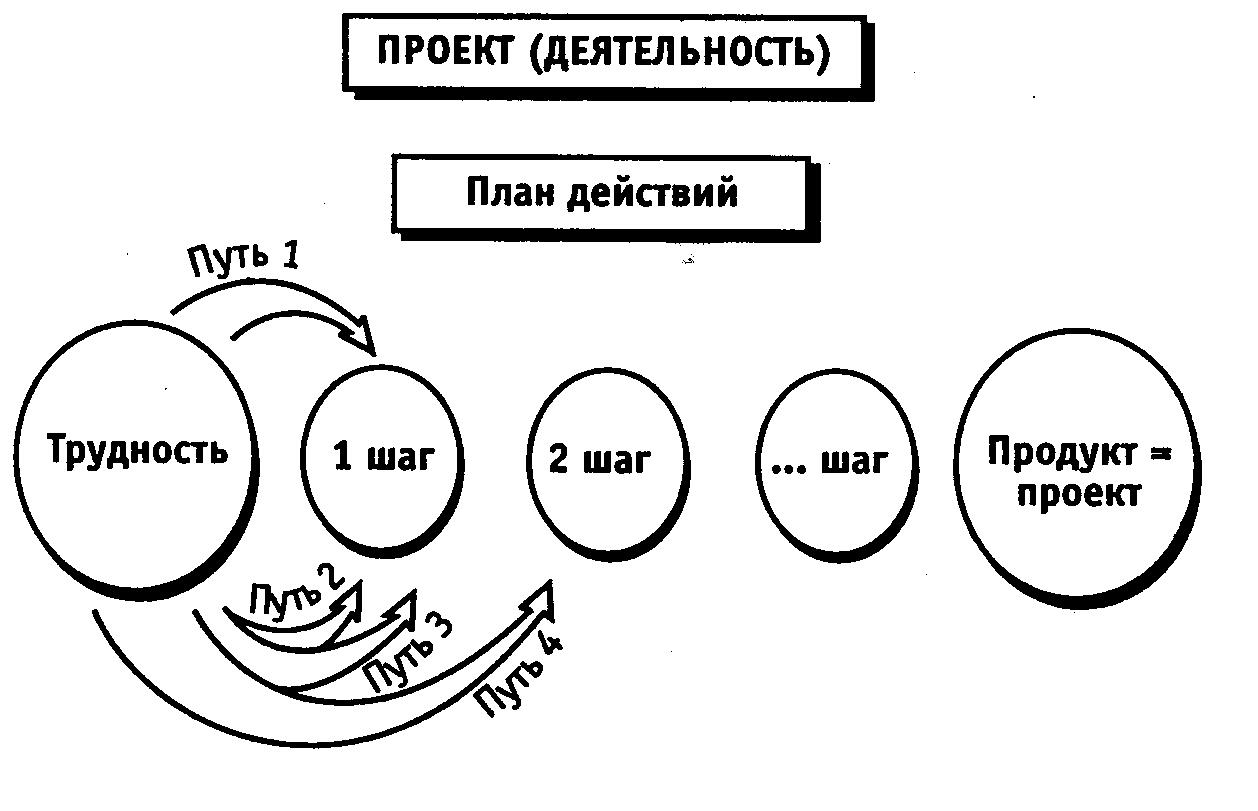 План действий и этап практических шагов несут в себе логику всего социального проектирования: получение информации о социальном объекте (познание) — проблематизация информации — преобразование социального объекта. К вопросу оцениванияОдним из наиболее ценных последствий работы с подростком в рамках социального проектирования является изменение отношений учителя и ученика. Работа в логике проектной деятельности заставляет учителя становиться в позиции сотрудничества, партнерства, событийности с подростком. Это, конечно же, разрушает традиционные отношения соподчинения учитель — ученик и значительно проблематизирует возможность оценочных отношений между ними. Учитель-партнер, соратник так же готов ошибаться, как и ученик, а главное, готов признать тот факт, что он — учитель — не имеет, не знает однозначно правильного ответа, решения проблемы. В такой ситуации выставление балльной отметки становится просто неправомочным.Вместе с тем характер и специфика социального проектирования предопределяют большое значение именно внешнего оценивания процесса и результата деятельности подростка. Подросток заинтересован в нем, стремится к такому оцениванию, ему важно признание его работы как социально значимой, результативной, имеющей практическое значение.Отход от балльной отметки, с одной стороны, и усиление значимости оценивания — с другой, достигаются за счет:1)	использования  экспертиз  деятельности  ученика
(группы учеников);введения внешней презентации социальных проектов;замены балльной отметки зачетной системой.При этом в роли эксперта выступает не только учитель, но и другой ученик, компетентный взрослый или заинтересованный взрослый (представитель социального учреждения, вовлеченного в поле деятельности подростка), родитель. Главное отличие экспертизы от прямого оценивания заключается в постановке экспертом перед учеником вопроса, проблематизирующего его знания, решения, ответ, за счет чего и происходит развитие решения и осознание проблемы.Введение внешней презентации означает, что оценивается не процесс деятельности, а только ее результат; оценивание происходит не в процессе работы, а по ее завершении, достижении логической цельности, реализации поставленных подростками целей в тот момент, который сами подростки рассматривают как этап завершенности работ. Обязательным элементом, фактором внешней презентации является участие в ней, присутствие на ней людей, не вовлеченных в учебу подростка, но связанных с содержанием проектной деятельности (например, продавец, участковый).Зачет (незачет) может выставляться по итогам каждого блока работы в рамках социального проектирования, но более оправдано введение зачета по итогам всего курса.Детско-взрослая общность – явление социально-педагогическое. Она возникает и функционирует в рамках того или иного социального института. Поэтому становление субъектных качеств юношества происходит под воздействием взрослых, воспитателей в процессе воспитания. В то же время детско-взрослая общность характеризуется неформальными связями и отношениями, становление и развитие субъектности происходит в силу внутренних причин развития общности и субъектов, ее образующих, по законам развития как внутреннего самодвижения. Процессы воспитания и развития взаимосвязаны.Развитие юношества предполагает, что юноша является одновременно членом нескольких общностей (групп, коллективов). На каждом возрастном этапе человек вовлечен в разнообразные общности, в каждой из которых для него складывается уникальная социально-психологическая ситуация межличностного взаимодействия, особые условия для его воспитания и развития. Развитие и воспитание в общности проходит в двух аспектах: через вхождение в различные общности; через смену базовых общностей на каждом возрастном этапе. Базовой для развития субъектности юношества - является референтная общность со сверстниками и значимыми взрослыми. Значимыми взрослыми могут выступать педагоги, психологи, другие взрослые, увлеченные работой с юношеством.Понятие общности ввел в науку в 1881 году немецкий социолог Ф. Теннис. Он выделил две категории социальных объединений – общность и общество, отметил, что общность основана на чувстве принадлежности, солидарности, выделил две основные черты общности – близость и интерес.Любой воспитательный коллектив имеет двоякую структуру – выступает с одной стороны - как организация, как система формальных связей и отношений, с другой - проявляется как общность (социально-психологическая общность), система эмоционально-психологических связей и отношений.       Социально-психологическая общность в детском коллективе рождается, складывается непроизвольно, через добровольное объединение взрослых и детей, их эмоциональную открытость друг другу. Источником возникновения общности является эмоциональное Я субъекта, присоединение субъектом себя к другому, другим. Педагог может создать определенные условия, порождающие общность, содействовать возникновению и функционированию детско-взрослой общности, где он выступает как равный другим. Развитие общности идет от эмоциональной включенности людей в общее переживание или деятельность к формированию ценностно-смыслового пространства общности, к самоопределению в ней каждого субъекта (позиции, направлений и способов деятельности), проявлению и реализации авторских инициатив ее участников.       Следовательно, понятия воспитательного коллектива и детско-взрослой общности близки, общность рассматривается структурной единицей любого воспитательного коллектива, отражая его социально-психологическую характеристику, систему связей и отношений в нем.        В качестве рабочего дается следующее определение детско-взрослой общности - первичная контактная группа детей и взрослых, в которой проявляются схожие потребности и интересы, происходит пересечение ценностей и смыслов участников в общем эмоциональном переживании, совместной деятельности и общении, формируется система связей и отношений между участниками.Современное юношество развивается и формируется в различных по своим воспитательным возможностям и развивающим функциям детско-взрослых общностях, которые характеризуются различными ценностно-смысловыми полями, целями, формами и видами деятельности, структурой и длительностью функционирования. К ним относятся: семья, класс, факультативные группы и учебные лаборатории, различные детские клубы и секции, творческие коллективы, детские общественные объединения и общественные организации; временные детско-взрослые общности, такие, как: сбор, игровая общность, тренинговая группа, временное детско-взрослое сообщество в детском лагере, команда взрослых и детей в реализации конкретного социального проекта, временные объединения взрослых и детей в решении творческих задач и т.д..       Наша основная задача – включить ребенка в общественно значимую деятельность на уровне образовательного учреждения, района, округа. Формы и виды этой деятельности должны быть разными, с учетом желаний и возможностей школьника. Создание такой системы общественно-государственных отношений – дело не одного года. Но мы должны к этому, безусловно, стремиться. Список использованной литературы1. Ивошина Т.Г. Развивающее обучение: практика образования// Известия РАО – 2000. – № 1. – С. 79 – 88. 2. Курышева О.В. Развитие образа взрослости и его влияние на поведение младших подростков в реальных ситуациях: Автореферат на соиск. уч. ст. канд. психол. н. – М., 2000.3. Рубцов В.В. Совместная учебная деятельность в контексте соотношения социальных воздействий и обучения// Вопросы психологии. – 1998. – № 5. – С. 49-56.4. Рубцов В.В. Коммуникативно-ориентированные образовательные среды// Психология проектирования. – М., 19965. Талызина Н.Ф. Педагогическая психология. – М.: Академия, 1998.6. Цукерман Г.А. Оценка без отметки. – Рига: Педагогический центр «Эксперимент», 1999.7. Ясвин В.А. Тренинг психологического взаимодействия в творческой образовательной среде / Под ред. В.И. Панова. – М.: Молодая гвардия, 1997.8.Интернет- ресурсы.ДействияПознаниеПроблематизацияПреобразованиеСоциальный проектСоциальный проектСоциальный проектСоциальный проектСоциальный проектТрудности, социальные проблемы классаТрудности, социальные проблемы классаТема проектаТема проектаГипотезаГипотезаГипотезаПлен действийПлен действийПлен действийСобственное проектирование Формирование группФормирование группФормирование группФормирование группСобственное проектирование Собственное проектирование Определение «точек самостоятельности» и «точек сотрудничества»Определение «точек самостоятельности» и «точек сотрудничества»Определение «точек самостоятельности» и «точек сотрудничества»Определение «точек самостоятельности» и «точек сотрудничества»Собственное проектирование Собственное проектирование Этап практических действийЭтап практических действийЭтап практических действийЭтап практических действийСобственное проектирование Собственное проектирование Оформление результатовОформление результатовОформление результатовОформление результатовСобственное проектирование Собственное проектирование Внешняя презентация проектаВнешняя презентация проектаВнешняя презентация проектаСобственное проектирование Собственное проектирование Групповое обсуждениеГрупповое обсуждение